IL LAVOROSupplemento di Repubblica                                                                       23 febbraio 2000genovaEconomiaPorto lavoro 
In tre mesi già raccolti 500 curriculumTRE mesi di attività è già oltre cinquecento curriculum raccolti da 'Porto Lavoro", l'ufficio che mette in contatto chi cerca lavoro con le aziende del porto di Genova, frutto di un progetto varato dal consorzio sportivo Pianacci in collaborazione con l'autorità portuale, il comune, la provincia, le confederazioni sindacali Cgil-Cisl-Uil, la Sistemi e Telematica, e con il contributo della Fondazione Carige.L'ufficio, aperto tutti i giorni dal lunedì al venerdì, alle 15 alle 18, predispone una banca dati formata dai curricula di persone alla ricerca di lavoro; il servizio è completamente gratuito e le aziende che operano nel porto di Genova (circa 2000) possono accedere gratuitamente a questo archivio per la ricerca di personale.Un importante ruolo, in termini di orientamento e di approfondimento dei curricula, viene svolto, gratuitamente, dagli esperti dello Sportello Giovani Cisl, presenti tre volte la settimana. Proprio per discutere di questi temi, venerdì alle 20.45 presso il consorzio sportivo Pianacci, si terrà un incontro specifico sul tema: «Alla ricerca di un posto di lavoro» consigli, suggerimenti, informazioni. Serata organizzata in collaborazione con i esperti dello sportello giovani Cisl.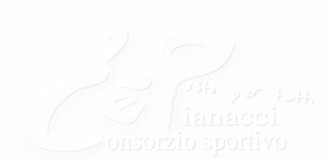 